ACADEMIE DE CORSE                                         Ajaccio, le 5 février 2019                                                  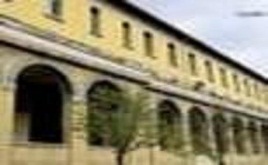          LYCEE  FESCH                                                                         5, cours Grandval - BP 311                                                                                                            20176 Ajaccio        Tél. 04 95 51 60 80                                                                     Intendance       Tél. 04 95 51 60 92      Fax : 04 95 51 60 99      Mail ce.i6200001g@ac-corse.frCahier des chargesMarché à procédure adaptée n°2019-LF-03« Voyage scolaire en Corse : Transport, hébergement, visites et assurance, élèves et accompagnateurs »	Le présent cahier des charges régit le marché 2019-LF-03 et ses clauses ont valeur contractuelle.             Le marché 2019-LF-03 est un marché passé selon une procédure adaptée (ancien article 28 du Code des Marchés Publics,  articles 25 et 27 du Décret 2016-360 du 25.03.2016).	La personne détentrice du pouvoir adjudicateur est Monsieur Paul DIGIACOMI, Proviseur.	Le comptable assignataire des paiements est Madame Christine TOMASI, Agent Comptable du lycée Fesch.             Les candidats transmettent leur offre par l’intermédiaire de la plate-forme de publication des marchés publics des établissements d’enseignement : aji-France.com.Objet, nature, et durée du marché :Article 1 : objet du marché :      Le marché a pour objet la réalisation des prestations de transport, hébergement (tous repas inclus), droits d’entrée sur place, et assurance durant le voyage scolaire en Corse, dont descriptif ci-dessous.Les effectifs prévus sont de : 21 à 23  (19 à 21 élèves et 2 accompagnateurs).Article 2 : nature du marché :     Le marché porte sur une prestation unique.Article 3 : allotissement :     Le marché comporte un lot unique.Article 4 : descriptif des besoins :Voyage scolaire en Corse Période envisagée :  Du lundi 15 avril 2019 au vendredi 19 avril 2019.Effectifs prévus      :  19 à 21 élèves et 2 accompagnateurs.Programme :Lundi 15/04 : Départ Ajaccio le matin. Prévoir panier repas.
Visite Bergerie « A Sapara » à Tizzano (Camille Bonnet-Santoni, 0784154393), producteur de tomme sartenaise (fromage fermier). Visite des sites préhistoriques de Cauria et/ou Paddaghju.
Départ vers Trinité de Porto Vecchio (Hébérgement Fauvettes, repas du soir, nuit et panier repas pour le départ le lendemain matin)Mardi 16/04 : Départ des Fauvettes avec panier repas.
Visite distillerie Mavela et visite site antique d’Aleria+musée.Repas sur place. Hébergement à trouver sur place avec repas du soir et panier repas pour départ le lendemain matin / Ou départ vers la Balagne après la visite, hébergement en Balagne avec repas soir et panier repas pour le midi. Mercredi 17/04 : Visite coopérative oléicole de Balagne à Algajola. Visites eventuelles Calvi et/ou Ile Rousse.Hébergement sur place, repas du soir et panier repas pour le lendemain.
Jeudi 18/04 : Départ vers Corti le matin avec panier repas.Visite Confiserie Saint Sylvestre à Suveria. Visite chocolaterie Grimaldi à CortiHébergement sur place (Hôtel de la Paix?), repas du soir et panier repas pour le midiVendredi 19/04 : Départ hôtel avec panier repas. Visite libre Corti.
Départ vers AjaccioVisite Charcuterie Porcu Neru Ucciani.
Arrivée fin d’après midi Ajaccio- ChargesLe tarif doit inclurele transport en autocarl’hébergement à l’hôtel et au centre des Fauvettes.les repas en pension complète (tous déjeuners et pique-nique inclus, sauf repas du lundi 15.04.2019 midi)l'assurance annulation, responsabilité civile-vol ou perte de bagages.Les visites et droits d’entrée aux musées et sites (détails dans le programme).Formalités administratives – paiement :Article 5 : attribution du marché - recours :      La décision d’attribution du marché est publiée par l’intermédiaire de la plate-forme « aji-France.com ». Les candidats non retenus disposent d’un délai de recours  pré-contractuel devant le tribunal administratif de Bastia  de dix jours ouvrés à compter de la publication de l’attribution du marché.Article 6 : prix :Les prix sont fermes sur la durée du contrat.Article 7 : paiement :       La facture, portant les mentions suivantes :  Nom et adresse du lycée                                                                                N° SIRET et APE ou RCS du prestataire                                                                                Référence de la commande                                                                    Dates de facturation et de réalisation de la prestation                                                                    Enonciation précise et détaillée des prestations facturées                                                                    (PUHT, PTTC).                                                                    IBAN et BIC.       sera transmise en deux exemplaires.      Les règlements sont effectués par mandat administratif dans un délai de 30 jours à compter de la réception de la  facture après service fait. Le fournisseur retenu aura la possibilité de demander un acompte de 70% maximum du coût total de la prestation, suivant les règles applicables en matière de comptabilité publique.Article 8 : contentieux :         Tout contentieux sera porté devant le Tribunal Administratif de Bastia.								Le Proviseur, détenteur du pouvoir adjudicateur,                                                                                                       Paul DIGIACOMI 